Ultra-rapid microwave synthesis of Li3-x-yMxN (M= Co, Ni and Cu) nitridometallates. Nuria Tapia-Ruiz, a Josefa Vidal Laveda, Ronald I. Smith,b Serena A. Corra and Duncan H. Gregorya*SUPPLEMENTARY INFORMATIONTable S1 Lattice parameters and cell volumes obtained from indexed powder X-ray data for samples (1-7).Table S2 Thermal displacement parameters for atoms in samples 1-7.a U11 = U22 = 2 U12 and U13 = U23 = 0.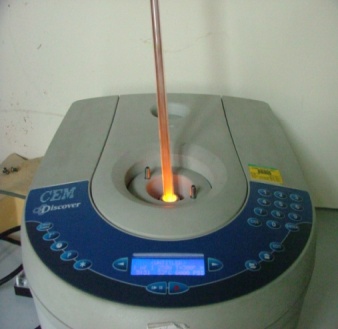 Fig. S1 Photograph showing a reaction in progress demonstrating the occurrence of an orange-yellow glow following Li evaporation. 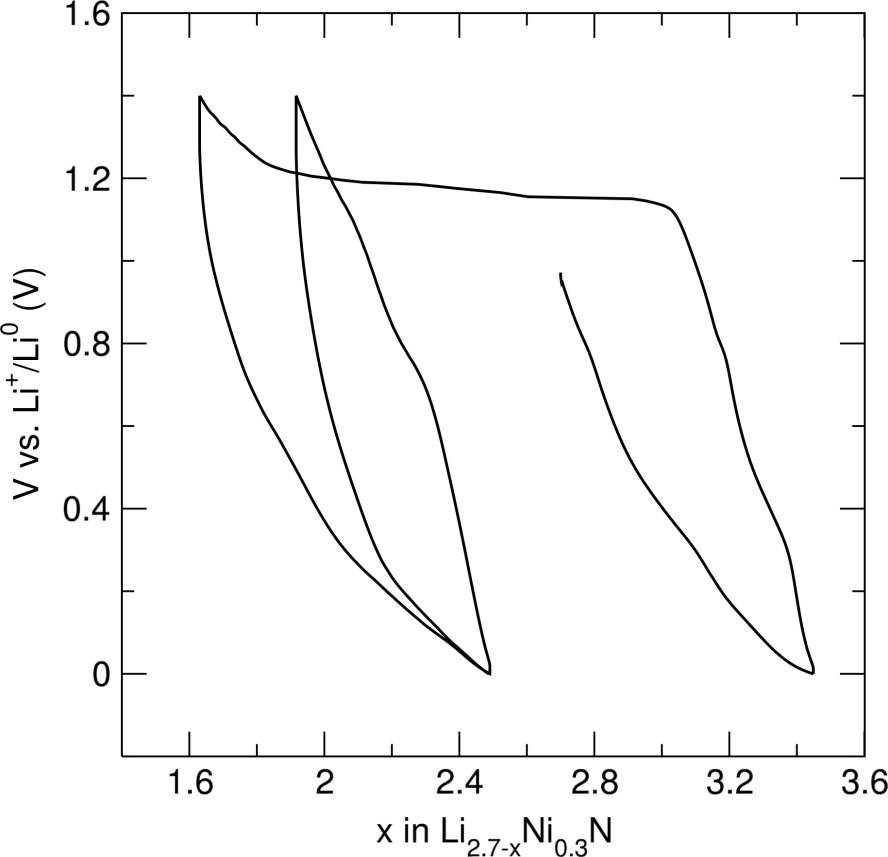 Fig. S2 First two charge/discharge cycles of Li2.7-xNi0.3N (3) between 0 and 1.4 V at a C/30 rate.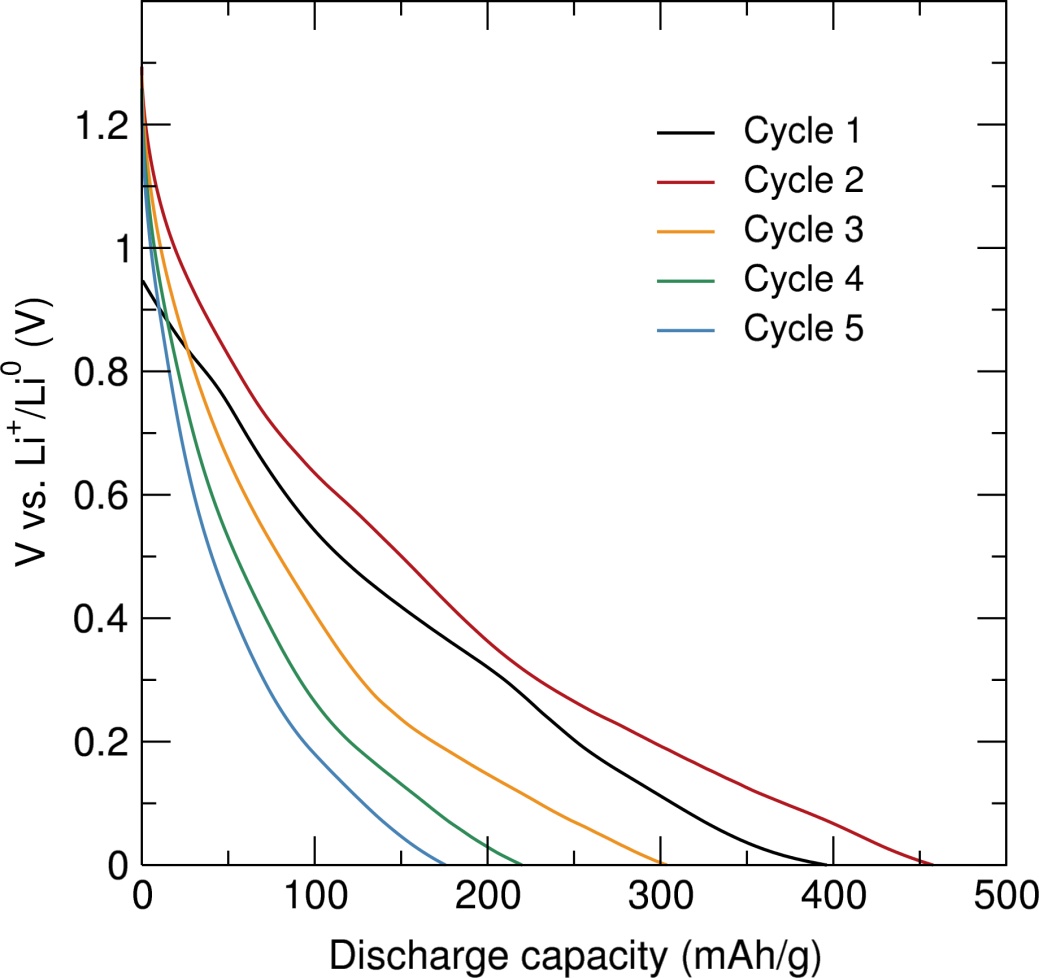 Fig. S3 Discharge capacity for the first five cycles of Li2.7-xNi0.3N (3) tested galvanostatically against lithium metal between 0 and 1.4 V at a C/30 rate.  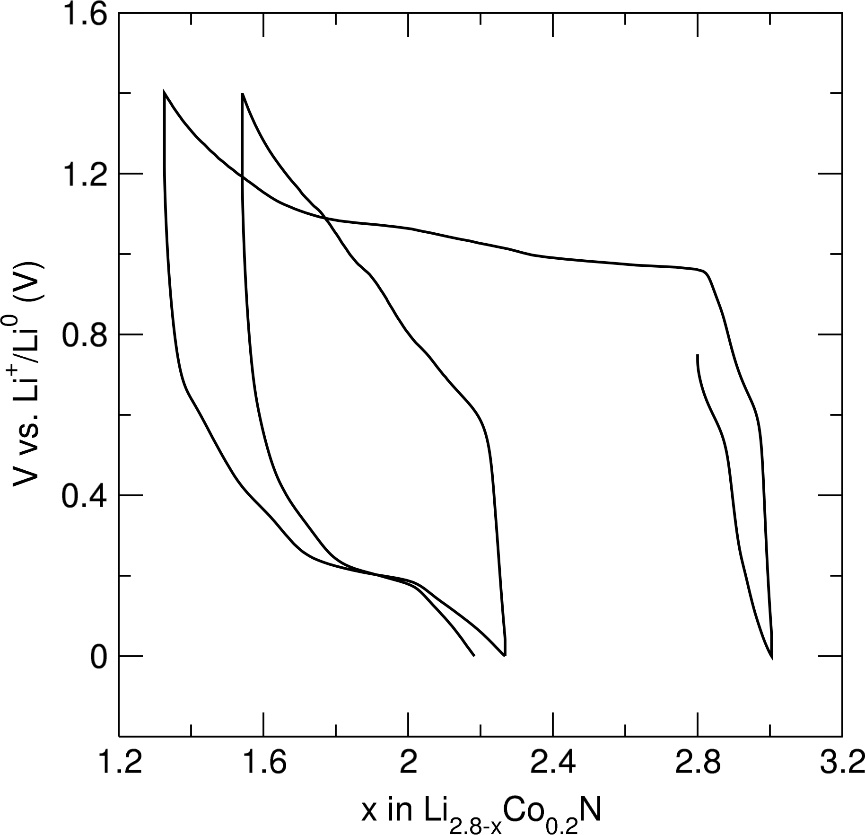 Fig. S4 First two charge/discharge cycles of Li2.8-xCo0.2N (5) between 0 and 1.4 V at a C/30 rate.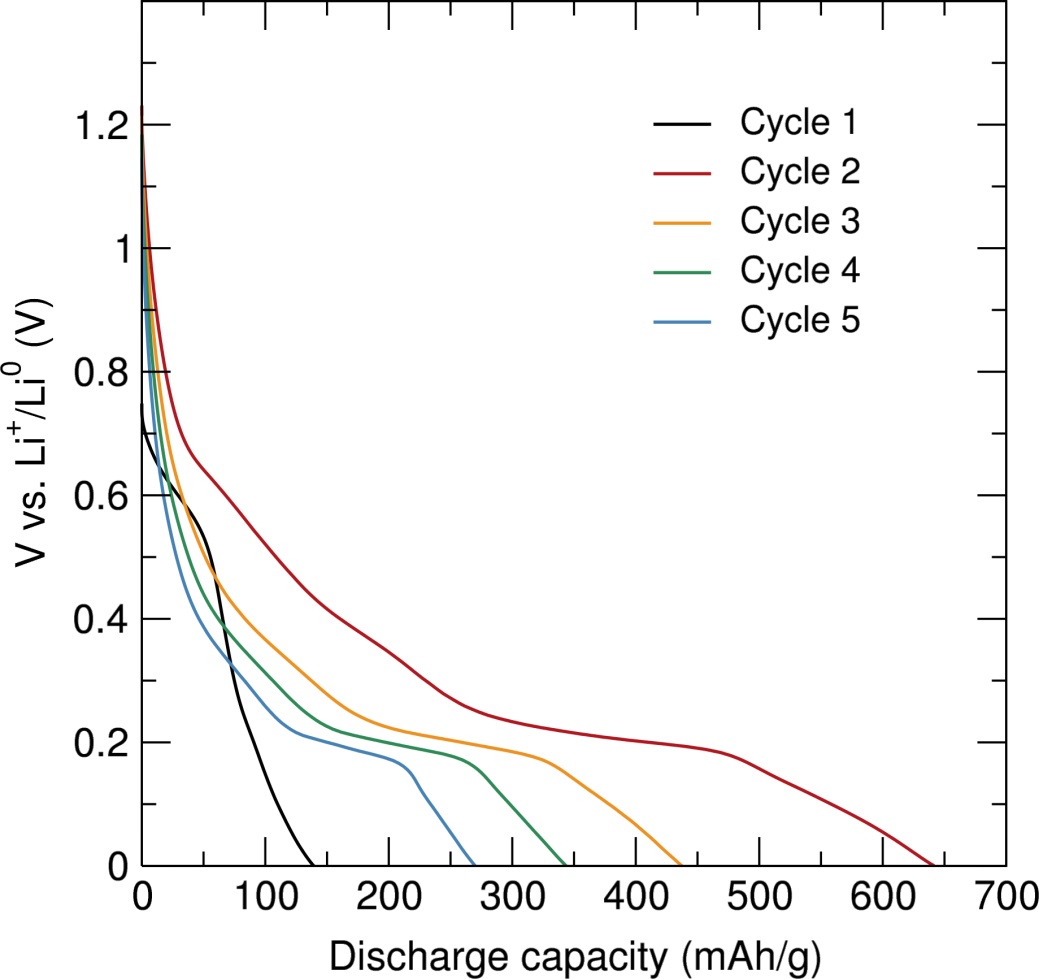 Fig. S5 Discharge capacity for the first five cycles of Li2.8-xCo0.2N (5) tested galvanostatically against lithium metal between 0 and 1.4 V at a C/30 rate.  SampleMxa/ Åc/  ÅV/ Å31Ni0.13.668(2)3.8416(5)44.77(2)2Ni0.223.688(1)3.741(4)44.05(5)3Ni0.293.697(6)3.72(2)44.08(2)4Co0.093.667(3)3.8267(8)44.56(4)5Co0.213.678(2)3.804(3)44.57(4)6Co0.33.697(7)3.772(2)44.65(9)7Cu0.113.670(3)3.806(7)44.32 (4)AtomsUa x 100/A2Ua x 100/A2Ua x 100/A21234567M/Li(1)M/Li(1)Ui / Ue2.642.6410.141.583.902.491.33(0,0,0.5)(0,0,0.5)U113.8(9)3.8(9)-0.2(1)2.1(3)4.6(7)3.9(4)2.5(3)U330.2(9)0.2(9)-0.1(3)0.4(4)2.31(3)1.4(1)1.5(3)NNUi / Ue1.551.552.352.981.211.582.331.69(0,0,0)(0,0,0)U111.33(6)1.33(6)1.56(5)1.96(5)1.00(5)1.38(7)1.99(4)1.08(4)U331.9(1)1.9(1)3.9(1)4.97(2)1.60(7)2.0(1)2.98(7)2.9(8)Li(2)Li(2)Ui / Ue3.593.594.283.822.372.313.124.79(0.3333, 0.6667, 0)(0.3333, 0.6667, 0)U111.6(3)1.6(3)2.7(3)2.0(2)1.5(2)1.5(3)2.3(2)1.6(2)U337.5(9)7.5(9)7.3(9)7.4(8)4.0(4)3.9(7)4.7(4)9.8(8)